たちばな会館の開館日について開館日：原則毎月第一土曜日と第三火曜日開館時間：午後１時から午後４時まで学年単位の同窓会を開催するにあたってたちばな会が把握している名簿の情報公開請求や助成金申請の受付などをしています。　開館日にお越しいただくか電話でお問い合わせ下さい開館日以外にお越しになられた方は、ＦＡＸまたはメールでご用件をお送りいただければ、開館日にこちらから連絡させていただきます。　　　　　　　　　　　　　　　　　　　　　　　　　　　　　　　　　　　　　　　　　　　　　　　　　　　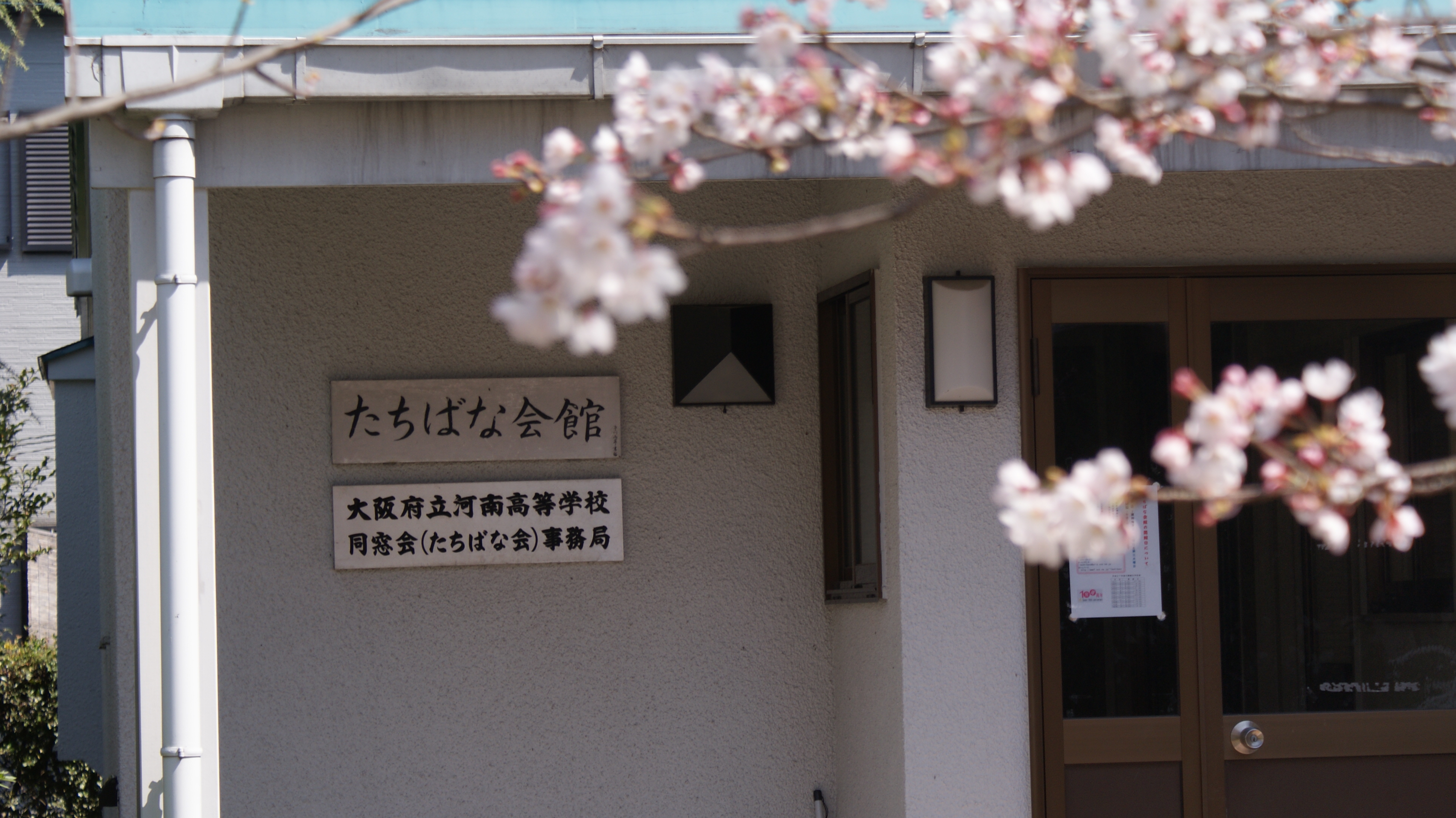 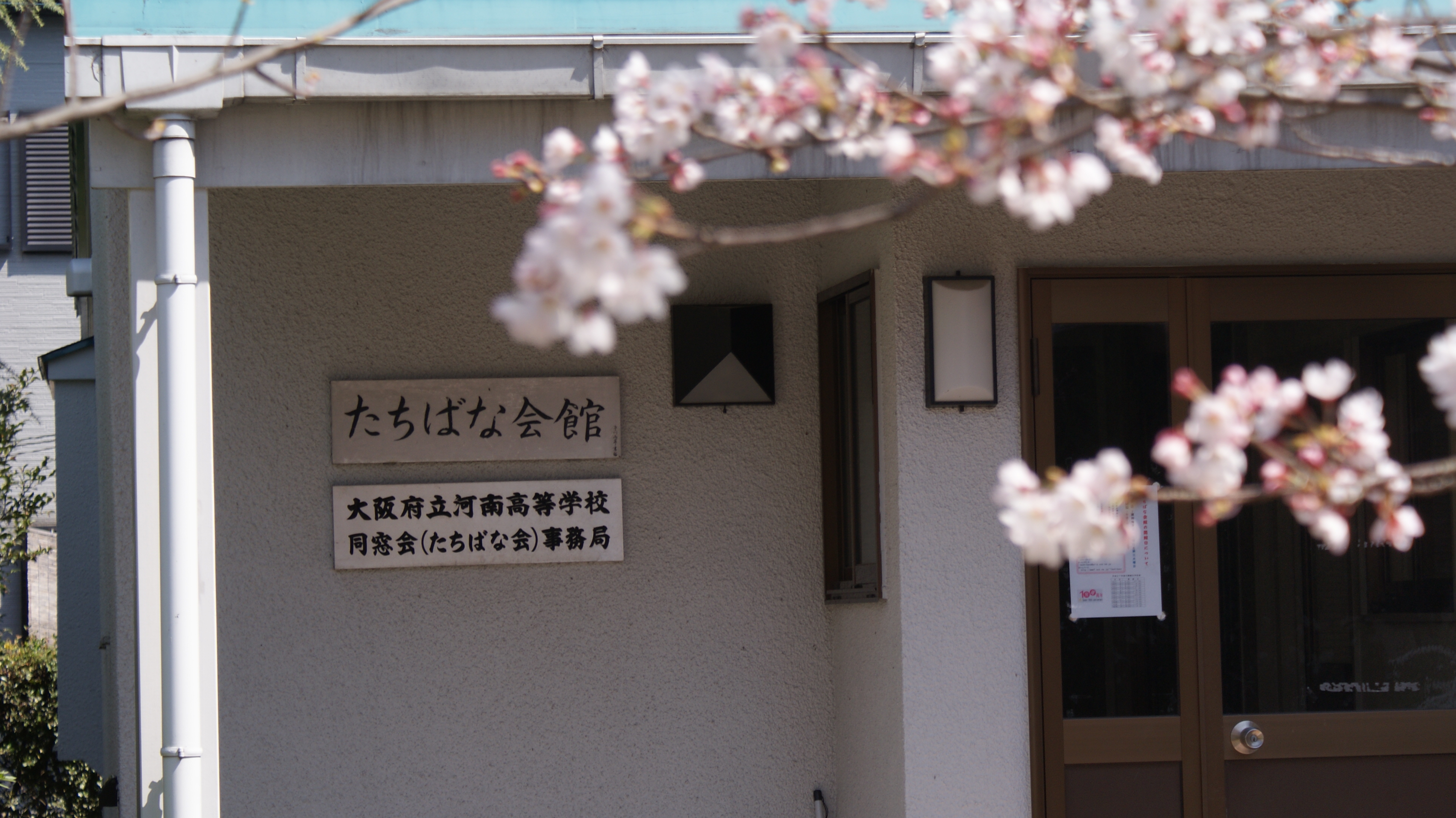 年　　月開    館    日開    館    日Ｈ３０．　４　７（土）１７（火）Ｈ３０．　５１２（土）１５（火）Ｈ３０．　６　２（土）１９（火）Ｈ３０．　７　７（土）１７（火）Ｈ３０．　８　４（土）２１（火）Ｈ３０．　９　１（土）１８（火）Ｈ３０．１０　６（土）１６（火）Ｈ３０．１１　３（土）２０（火）Ｈ３０．１２　１（土）１８（火）Ｈ３１．　１　５（土）１５（火）Ｈ３１．　２　２（土）１９（火）Ｈ３１．　３　２（土）１９（火）